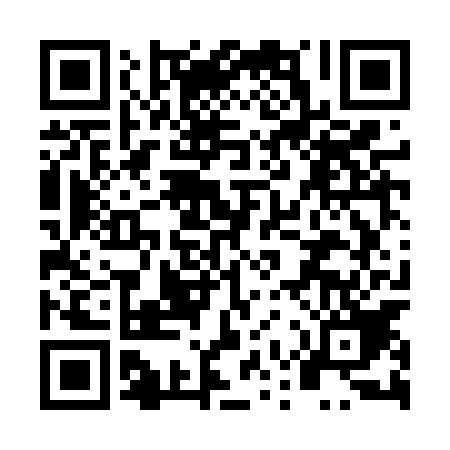 Ramadan times for Chlopowo, PolandMon 11 Mar 2024 - Wed 10 Apr 2024High Latitude Method: Angle Based RulePrayer Calculation Method: Muslim World LeagueAsar Calculation Method: HanafiPrayer times provided by https://www.salahtimes.comDateDayFajrSuhurSunriseDhuhrAsrIftarMaghribIsha11Mon4:214:216:1812:053:545:525:527:4312Tue4:184:186:1612:053:565:545:547:4513Wed4:164:166:1412:043:575:565:567:4714Thu4:134:136:1112:043:595:585:587:4915Fri4:104:106:0912:044:006:006:007:5116Sat4:084:086:0612:034:026:026:027:5317Sun4:054:056:0412:034:036:036:037:5518Mon4:024:026:0112:034:056:056:057:5819Tue3:593:595:5912:034:066:076:078:0020Wed3:563:565:5712:024:086:096:098:0221Thu3:543:545:5412:024:096:116:118:0422Fri3:513:515:5212:024:116:136:138:0623Sat3:483:485:4912:014:126:156:158:0924Sun3:453:455:4712:014:146:166:168:1125Mon3:423:425:4412:014:156:186:188:1326Tue3:393:395:4212:004:166:206:208:1527Wed3:363:365:3912:004:186:226:228:1828Thu3:333:335:3712:004:196:246:248:2029Fri3:303:305:3512:004:216:266:268:2230Sat3:273:275:3211:594:226:286:288:2531Sun4:244:246:3012:595:237:297:299:271Mon4:214:216:2712:595:257:317:319:302Tue4:184:186:2512:585:267:337:339:323Wed4:154:156:2212:585:277:357:359:354Thu4:114:116:2012:585:297:377:379:375Fri4:084:086:1812:585:307:397:399:406Sat4:054:056:1512:575:317:407:409:427Sun4:024:026:1312:575:337:427:429:458Mon3:583:586:1012:575:347:447:449:489Tue3:553:556:0812:565:357:467:469:5010Wed3:523:526:0612:565:377:487:489:53